 MUZZLE LOADING GUN CLUBCalling allColonialists, Longhunters, Buckskinners, & Mountain Men30TH annual  pre-1840FROZEN FOOT RENDEZVOUS 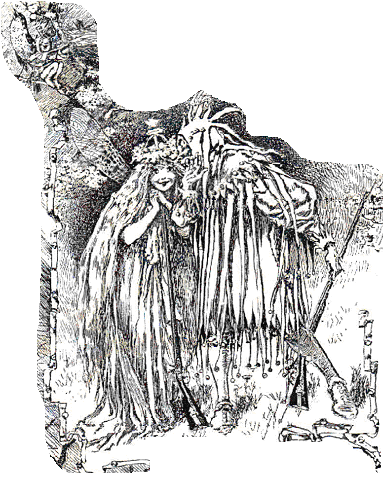 January 12, 13, & 14, 2018Tool, THIS EVENT IS NOT OPEN TO THE GENERAL PUBLIC. PRE-1840 DRESS IS REQUIRED  NO MODERN DRESS ALLOWED  AWARDS FOR EACH EVENT AGGREGATE PRIZE BLANKETEvents: Rifle, Pistol must load from bag, Archery, Hawk, Knife, Fire starting.We will have a cook contest - Booshway will provide main ingredientA blanket prize is requested from each competitor.  Fees: Adults $15.00   Youth age 13 and younger $5.00     Medallions $ 5.00 Bring water.  Some firewood is available.For more information contact:Debbie  Williamson Booshway 214-577-7560 leave a message                                                           James Williamson Segundo     214-577-4176We ask you to get your vehicle unloaded quickly as space is limited for other vehicles to get in camp. Please do not park on drive this just bottle necks the circle. Looking forward to seeing old faces and new one.